НАКАЗПО ГАННІВСЬКІЙ ЗАГАЛЬНООСВІТНІЙ ШКОЛІ І-ІІІ СТУПЕНІВПЕТРІВСЬКОЇ РАЙОННОЇ РАДИ КІРОВОГРАДСЬКОЇ ОБЛАСТІвід 28 лютого 2019 року                                                                                            № 54с. ГаннівкаПро стан відвідування учняминавчальних занять у січні – лютому  2018/2019 навчального рокуЗгідно з планом роботи школи та виконуючи ст.35 Закону України «Про освіту» (зі змінами), ст.6 Закону України «Про загальну середню освіту» щодо організації контролю за відвідуванням учнями навчальних занять, педагогічним колективом Ганнівської загальноосвітньої школи І-ІІІ ступенів, педагогічним колективом Володимирівської загальноосвітньої школи І-ІІ ступенів, філії Ганнівської загальноосвітньої школи І-ІІІ ступенів, педагогічним колективом Іскрівської загальноосвітньої школи І-ІІІ ступенів, філії Ганнівської загальноосвітньої школи І-ІІІ ступенів у січні - лютому 2018/2019 навчального року проводилась робота з контролю за відвідуванням учнів навчальних закладів. Матеріали Ганнівської загальноосвітньої школи І-ІІІ ступенів, Володимирівської загальноосвітньої школи І-ІІ ступенів, філії Ганнівської загальноосвітньої школи І-ІІІ ступенів узагальнено в довідках (додаток 1, 2).Матеріали Іскрівської загальноосвітньої школи І-ІІІ ступенів, філії Ганнівської загальноосвітньої школи І-ІІІ ступенів адміністрації Ганнівської загальноосвітньої школи І-ІІІ ступенів надані не були.Враховуючи вищезазначенеНАКАЗУЮ:1. Завідувачу Іскрівської загальноосвітньої школи І-ІІІ ступенів, філії Ганнівської загальноосвітньої школи І-ІІІ ступенів ЯНИШИНУ В.М.:1) вказати на низьку виконавську дисципліну;2) підготувати та подати матеріали про стан відвідування учнів навчальних закладів у січні - лютому 2018/2019 навчального року до 15 березня 2019 року;3)  матеріали перевірки узагальнити в довідці та заслухати результати на нараді при завідувачу у березні 2019 року.Взяти до відома довідки про стан відвідування учнями Ганнівської загальноосвітньої школи І-ІІІ ступенів, Володимирівської загальноосвітньої школи І-ІІ ступенів, філії Ганнівської загальноосвітньої школи І-ІІІ ступенів у січні - лютому 2018/2019 навчального року та заслухати на нараді при директорові (завідувачеві) в березні 2019 року.Класним керівникам:продовжувати роботу щодо щоденному контролю відвідування учнями школи;своєчасно інформувати адміністрацію про пропуски учнями занять без поважних причин і вживати заходи щодо залучення пропусків без поважних причин;проводити з батьками роз’яснювальну роботу щодо своєчасного подання підтверджуючих документів про відсутність дитини;тримати під постійним контролем учнів, що схильні до скоєння правопорушень, їх заняття в позаурочний час.Соціальному педагогові Ганнівської загальноосвітньої школи І-ІІІ ступенів ОСАДЧЕНКО Н.М., соціальному педагогові Володимирівської загальноосвітньої школи І-ІІ ступенів, філії Ганнівської загальноосвітньої школи І-ІІІ ступенів ІВАНОВІЙ О.І., заступнику завідувача Іскрівської загальноосвітньої школи І-ІІІ ступенів, філії Ганнівської загальноосвітньої школи І-ІІІ ступенів БОНДАРЄВІЙ Н.П.:здійснювати особистий систематичний контроль за відвідуванням учнями занять, спізненнями на уроки;забезпечити відповідальність класних керівників та класоводів за якість роботи з попередження пропусків уроків учнями без поважних причин;взяти під особистий контроль проведення рейдів «Урок», індивідуальну роботу з учнями, що можуть бути схильні до пропусків занять без поважних причин.у випадку, якщо учні систематично або тривалий час (10 днів) не відвідують школу без поважних причин, відвідувати сім’ї, складати акт та залучати до роботи з ними сільську раду, раду з профілактики правопорушень, а у разі необхідності – комісію в справах неповнолітніх чи кримінальну поліцію у справах неповнолітніх. активно використовувати педагогічний потенціал батьківських комітетів та громадських організацій для впливу на учнів, які без поважних причин пропускають навчальні заняття.Контроль за виконанням даного наказу покласти на заступника директора з навчально-виховної роботи Ганнівської загальноосвітньої школи І-ІІІ ступенів ЩУРИК О.О., завідувача Володимирівської загальноосвітньої школи І-ІІ ступенів, філії Ганнівської загальноосвітньої школи І-ІІІ ступенів МІЩЕНКО М. І., на завідувача Іскрівської загальноосвітньої школи І-ІІІ ступенів, філії Ганнівської загальноосвітньої школи І-ІІІ ступенів ЯНИШИНА В.М. Директор школи                                                                                          О.КанівецьЗ наказом ознайомлені:                                                                          О.ЩурикН.ОсадченкоВ.ЯнишинМ.МіщенкоО.ІвановаН.БондарєваДодаток 1до наказу директора школивід 28.02.2019 № 54Довідка про стан відвідування учнями Ганнівської загальноосвітньої школи І-ІІІ ступенів у січні - лютому 2018/ 2019 навчального рокуВідповідно до Закону України « Про освіту» ,на виконання наказу МОН України від 22.12.2009 року № 1175 «Про вдосконалення контролю за охопленням навчанням підліткового шкільного віку» та з метою забезпечення конституційного права громадян на здобуття повної загальної середньої освіти та вдосконалення постійного контролю за охопленням навчання і виховання дітей і підлітків шкільного віку, в школі здійснюється контроль за відвідуванням учнями навчальних занять. Класні керівники у класних журналах заповнюють щодня сторінку обліку відвідування учнями уроків, підбиваючи підсумки відвідування школи кожного семестру. В учительській знаходиться журнал відвідування учнями школи, в якому класні керівники та старший черговий відмічають відсутніх дітей. Крім того у кожному класі ведуться щоденники класного керівника, де записано кого не було в школі і з якої причини. Періодично у школі проводяться рейди, під час яких виявляють учнів, які систематично запізнюються на уроки або відсутні 1-2 уроки без поважних причин.Аналіз стану відвідування учнями  початкових класів у січні-лютому свідчить про те, що не всі учні відвідують школу, якщо дитина не з’явилася до школи, батьки телефонують, повідомляють причину відсутності, пишуть пояснювальні записки та приносять довідки із лікарні та Володимирівської амбулаторії, (так, як відсутній фельдшер у Ганнівському ФАПі), в разі хвороби дитини.Аналіз стану відвідування учнями  середньої та старшої школи навчальних занять у січні-лютому 2019 року свідчить про те, що школярі в основному систематично відвідують школу, наявні пропуски підтверджені довідками про хворобу, або поясненням батьків про причину відсутності дитини на заняттях.В 1-9 класах класні керівники постійно тримають на контролі питання відвідування учнями школи. Аналіз даного питання свідчить про те, що більшість учнів школи систематично відвідують заняття, пропуски бувають лише по хворобі чи з поважних причин. Разом з тим окремі школярі пропускають заняття:  1 клас – Шнайдміллер Д. – 25 днів – хв.               Бессараб М. – 10 днів – п/п               Антоненко А. – 10 днів – хв.               Бакулін Б. – 11 днів – хв.               Дуденко В. – 12 днів – хв.2 клас – Стадник У.– 11 днів - хв              Попова Д. -  10 днів – хв               Симонович Д. - 8 днів – п/п 3 клас – Борисова К.-  10 днів – хв              Носенко Б. – 6 днів – хв              Норенко Д.-  6 днів – хв4 клас – Гуковська Н. - 7 днів – п/п.              Дуденко Д. - 5 днів – хв              Бастрон О. – 5 днів – хв.              Дяченко Є. – 6 днів - хв5 клас – Біла А. - 7 днів – хв              Паламарчук О. - 8 днів – хв              Зюзікова Н. – 9 днів – хв.             Максимчук Р. – 7 днів - хв6 клас – Ліфінцева О. - 5днів - хв              Ворона Д. -  5 днів – хв              Щербина В. -  5 днів – п/п              Дісюк К. - 6 днів - хв7 клас – Пасічник Д. -  5 днів – хв              Борисова Н. -  5 днів – хв.             Дісюк Р. – 5 днів - хв8 клас – Ошека Е.-  7 днів -  хв              Водянюк М. -  7днів - хв              Ясинська А. - 6 днів –хв         9 клас – Немазана І. - 7 днів – хв               Сіденко В. - 6 днів – хв               Зорін В. -  7 днів – хв.               Міркевич О. – 7 днів – п/п               Коваленко В. – 7 днів – б/п               Антоненко А. – 6 днів – п/пСистематично пропускають уроки та запізнюються учні 9 класу (Зорін В., Антоненко А., Мазничка В.). З цими учнями та їх батьками систематично проводяться роз’яснювальні бесіди про неприпустимість безпричинних пропусків уроків класними керівниками. Питання розглядалося на нараді при директору та на засіданні ради з профілактики правопорушень. Але всі ці заходи дають лише тимчасовий результат.На підставі вищесказаногоПРОПОНУЮ:1.Класним керівникам 1 – 9 класів, вчителям-предметникам:1) забезпечити постійний контроль за охопленням навчанням учнів та їх відвідуванням навчальних занять;2) активно застосовувати різноманітні форми підвищення мотивації учнів до навчання;3) на кожному уроці контролювати відвідування учнями навчальних занять;4) у кожному конкретному випадку відсутності учнів на заняттях невідкладно з’ясовувати причини, встановлювати місце перебування дитини, інформувати батьків.5) у випадку, якщо учень систематично або тривалий час (10 днів) не відвідує школу без поважних причин, відвідувати сім’ю, складати акт та залучати до роботи з ними – Ганнівську сільську раду,  раду з профілактики правопорушень, а у разі необхідності –  комісію в справах неповнолітніх чи кримінальну міліцію у справах неповнолітніх.6) активно використовувати педагогічний потенціал батьківських комітетів та громадських організацій для впливу на учнів, які без поважних причин пропускають навчальні заняття.7) своєчасно інформувати адміністрацію школи про стан відвідування учнями навчальних занять.2. Контроль за виконанням наказу покласти на заступника директора з навчально - виховної  роботи ЩУРИК О.О. Соціальний педагог    Н.Осадченко                                                    Лютий 2019 рокуДодаток 2до наказу директора школивід 28.02.2019 № 54Довідка                                            про відвідування учнями занять уВолодимирівській ЗШ І-ІІ ступенів за січень-лютий 2018/2019 навчального рокуНа виконання статті 37 Закону України «Про загальну середню освіту», статті 19 Закону України «Про охорону дитинства» та з метою забезпечення конституційного права громадян на здобуття повної загальної середньої освіти, вдосконалення постійного контролю за охопленням навчанням і вихованням дітей і підлітків шкільного віку, попередження безпритульності та бездоглядності серед неповнолітніх, профілактики правопорушень, виявлення учнів, що ухиляються від навчання, займаються жебракуванням, бродяжництвом, пропускають уроки без поважних причин в школі здійснюється контроль за відвідуванням занять учнями школи.Класні керівники у класних журналах заповнюють сторінку обліку відвідування учнями уроків. Систематично у школі ведеться журнал «Обліку відвідування учнями школи», в якому після першого уроку черговий учитель записує прізвища відсутніх учнів на уроці.  Членами учнівського самоврядування та черговими вчителями проводилися рейди по виявленню учнів, які систематично запізнюються на уроки, втікають з них. З учнями та їх батьками, які систематично запізнюються на уроки або відсутні 1-2 уроки без поважних причин, проводяться роз'яснювальні бесіди про неприпустимість безпричинних пропусків уроків.Класний керівник збирає матеріали, які засвідчують причину пропуску уроків: пояснювальні записки від батьків, довідки з лікарні та амбулаторії.Питання відвідування учнями школи розглядалося на батьківських зборах, педагогічній раді. Відповідно до плану роботи школи на 2018/2019 навчальний рік, адміністрацією школи в лютому місяці перевірявся стан відвідування учнями навчальних занять. Перевірка показала, що за І семестр  загалом пропущено 221 учнедень, по хворобі 124 учнедні, по поважним причинам 39 учнеднів, без поважних причин 58 учнеднів.  Окремо по кожному класу перевірка показала наступне:У 1 класі (класний керівник Коломієць О.М..), пропущено 14 учнеднів, з них  по хворобі 10 учнеднів, по поважним причинам 2 учнедні, без поважних причин 2 учнедні. Класний керівник проводить роз’яснювальну роботу з учнями та батьками. До плану виховної роботи включає бесіди та години спілкування з даної теми.У 2 класі (класний керівник Гирик В.І.),  пропущено 20  учнеднів, з них 8 учнеднів по хворобі, по поважним причинам 5 учнеднів, без поважних причин 7 учнеднів. Класний керівник проводить роз’яснювальну роботу з учнями та батьками. До плану виховної роботи включає бесіди та години спілкування з даної теми.У 3 класі (класний керівник Мовчан Л.В.),  пропущено 31 учнедень, з них по хворобі 18 учнеднів, по поважним причинам 4 учнедні, без поважних причин 9 учнедні. Класний керівник постійно веде роз’яснювальну роботу щодо пропусків учнів. Розглядає це питання на виховних годинах та батьківських зборах.У 4 класі (класний керівник  Кращенко О.В.), пропущено 21 учнедень, з них 12 по хворобі, по поважним причинам 4 учнедні, без поважних причин 5 учнеднів.  Класний керівник постійно проводить профілактичну роботу серед учнів та батьків.У 5 класі (класний керівник Дудник Н.В.), пропущено 21 учнедень, з них 12 по хворобі, по поважним причинам 5 учнеднів, без поважних причин 4 учнедні. Класний керівник постійно проводить тематичні бесіди з учнями та батьками щодо відвідування школи та пропагує здоровий спосіб життя.  У 6 класі (класний керівник Ляхович І.Б.), пропущено 26 учнеднів, з них по хворобі 16 учнеднів, по поважним причинам 6 учнеднів, без поважних причин 4 учнедні. Класний керівник постійно проводить тематичні бесіди щодо відвідування учнями школи, підтримує тісний зв’язок з батьками  учнів.У 7 класі (класний керівник Чеча М.О..), пропущено 23  учнедні, з них по хворобі 14 учнеднів, по поважним причинам 4 учнедні, без поважних причин 5  учнеднів. Класний керівник проводить роз’яснювальну роботу з учнями, зустрічається з батьками, причини відсутності встановлюються.У 8 класі (класний керівник Іванова О.В.) пропущено 33 учнедні, з них по хворобі 16 учнеднів, по поважним причинам 5 учнеднів, без поважних причин 12 учнеднів.  Класний керівник систематично проводить профілактичні бесіди з учнями, та індивідуальну роботу з учнями та своєчасно повідомляє батьків про пропуски учнів.У 9 класі (класний керівник Рябошапка Ю.В.)  пропущено 32 учнедні, з них по хворобі 18 учнеднів, по поважним причинам 4 учнедні, без поважних причин 10 учнеднів. Класний керівник постійно проводить тематичні бесіди щодо відвідування учнями школи та пропагує здоровий спосіб життя.Пропозиції:1.Класним керівникам 1-9 класів:1.1 Забезпечити постійний контроль за охопленням навчанням учнів та їх відвідуванням.                                                                         Постійно1.2 Активно застосовувати різноманітні форми підвищення мотивації учнів до навчання.                                                                                 Постійно1.3 У кожному конкретному випадку відсутності учнів на уроках невідкладно з'ясовувати причину, встановлювати місце перебування  дитини. Інформувати батьків або осіб, які їх замінюють.                                                                                                   Постійно                                                                   1.4 На класних батьківських зборах проаналізувати відвідування учнів та рекомендувати батькам систематично інформувати класних керівників про необхідну відсутність їх дитини на занятті.                                                                                                                           1.5. Проводити  аналіз психологічного клімату в учнівських колективах.                                                                                         Постійно 1.6. Проводити анкетування, індивідуальні бесіди, корекційну роботу з учнями, схильними до пропусків уроків без поважних причин.                                                                                        Постійно1.7. У разі, якщо причиною невідвідування учнем занять є конфлікт в учнівському колективі, надавати психологічну допомогу та вживати заходів для усунення конфліктної ситуації.                                                                                      Постійно2. Заступнику завідувача філії з навчально - виховної роботи Погорєлій Т.М.:2.1.Виносити дане питання на класні батьківські збори, загально шкільні батьківські збори, педагогічні ради, на засідання шкільного парламентуЗгідно плану роботи2.2.Активно використовувати педагогічний потенціал батьківських комітетів та громадських організацій для впливу на учнів, які 6ез поважних причин пропускають навчальні заняття, їх батьків або осіб, які їх замінюють.   ПостійноЗаступник завідувача філії з навчально-виховної роботи                                       Т.ПогорєлаЛютий 2019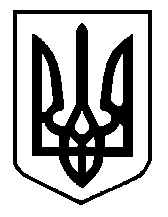 